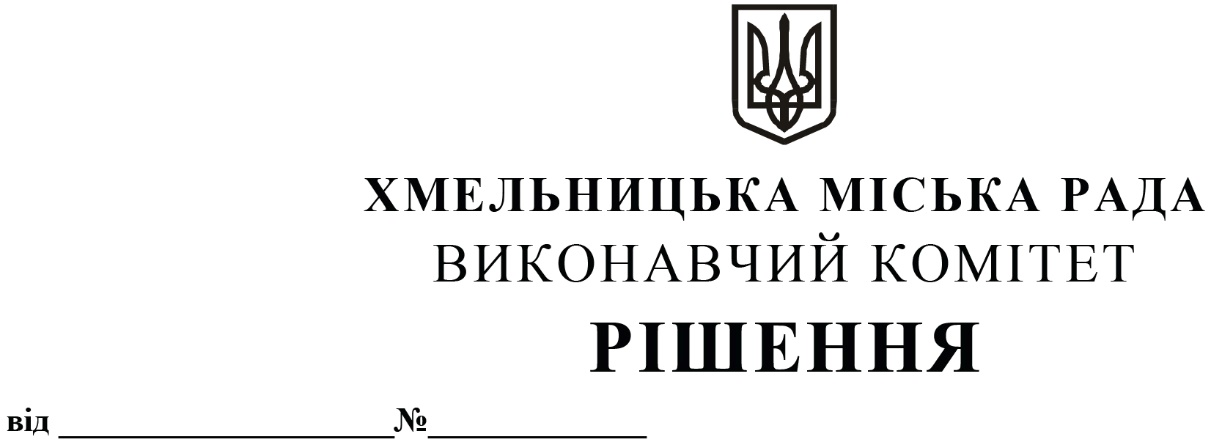 Про внесення змін до рішення виконавчого комітету Хмельницької міської ради від 14.05.2020 року № 391 «Про затвердження складу комісії з проведення конкурсів на посади керівників закладів загальної середньої освіти міста Хмельницького»Розглянувши клопотання Департаменту освіти та науки Хмельницької міської ради, відповідно до рішення двадцять другої сесії Хмельницької міської ради від 04.07.2018 № 18 «Про затвердження Положення про конкурс на посаду керівника закладу загальної середньої освіти комунальної форми власності та внесення змін у рішення сесій Хмельницької міської ради» із змінами, затвердженими рішенням п’ятої сесії Хмельницької міської ради від 21.04.2021 № 65, керуючись Законом України «Про місцеве самоврядування в Україні», виконавчий комітет міської радиВИРІШИВ:Внести зміни до рішення виконавчого комітету Хмельницької міської ради від 14.05.2020 року № 391 «Про затвердження складу комісії з проведення конкурсів на посади керівників закладів загальної середньої освіти міста Хмельницького»:         1.1. У назві та тексті рішення слова «міста Хмельницького» замінити на слова «Хмельницької міської територіальної громади»;         1.2. Додаток до рішення викласти у новій редакції згідно з додатком.2. Контроль за виконанням рішення покласти на заступника міського голови                              М. Кривака та Департамент освіти та науки Хмельницької міської ради.Міський голова                                                                                         О. СИМЧИШИНДодаток до рішення виконавчого комітетувід «13»05.2021 року  № 423СКЛАДкомісії з проведення конкурсів на посади керівників закладів загальної середньої освіти Хмельницької міської територіальної громадиКеруючий справами виконавчого комітету       	                                   Ю. САБІЙДиректор Департаменту освіти та науки                                                 Н. БАЛАБУСТГолова комісії:КРИВАК Михайло Михайлович–  заступник Хмельницької міського голови.Заступник голови комісії:БАЛАБУСТ Надія Юріївна– директор Департаменту освіти та науки Хмельницької міської ради.Відповідальний секретар комісії:НАГОРНА Віталіна Володимирівна– начальник відділу науки та педагогічних кадрів Департаменту освіти та науки Хмельницької міської ради.Члени комісії:БУЙМІСТЕР Леонід ВасильовичДУПЛЯК Тетяна Василівна– завідувач сектору організаційно-методичної роботи з керівними кадрами науково-методичного центру професійного розвитку педагогічних і керівних працівників установ і закладів дошкільної та загальної середньої освіти Хмельницького обласного інституту післядипломної педагогічної освіти                             (за згодою);– начальник відділу позапланового контролю закладів освіти та взаємодії з органами місцевого самоврядування управління Державної служби якості освіти у Хмельницькій області (за згодою);ЗОЛОТУХІН Сергій ЄвгеновичОТРОШКО Оксана Іванівна– депутат Хмельницької міської ради,                             голова постійної  комісії з питань охорони здоров’я, соціальної політики,  гуманітарних питань та розвитку    громадянського   суспільства, свободи слова та інформації (за згодою);– головний спеціаліст відділу інституційного аудиту управління Державної служби якості освіти у Хмельницькій області (за згодою);ПАВЛУНИК Альона Володимирівна– головний спеціаліст відділу інституційного аудиту управління Державної служби якості освіти у Хмельницькій області (за згодою);ПОЛІЩУК Олександр СергійовичТИМОШЕНКО Олег СергійовичТКАЧ Сергій АнатолійовичЯНКОВЕНКО Петро Григорович– проректор з науково-педагогічної роботи Хмельницької гуманітарно-педагогічної академії (за згодою);– голова Хмельницької міської організації профспілки працівників освіти та науки                       (за згодою);– голова громадської організації                                                               «Асоціація  директорів закладів освіт», директор Хмельницької спеціалізованої середньої загальноосвітньої школи І-ІІІ ступенів № 6 з поглибленим вивченням німецької мови з 1-го класу (за згодою);– головний спеціаліст відділу позапланового контролю закладів освіти та взаємодії з органами місцевого самоврядування управління Державної служби якості освіти у Хмельницькій області                            (за згодою).